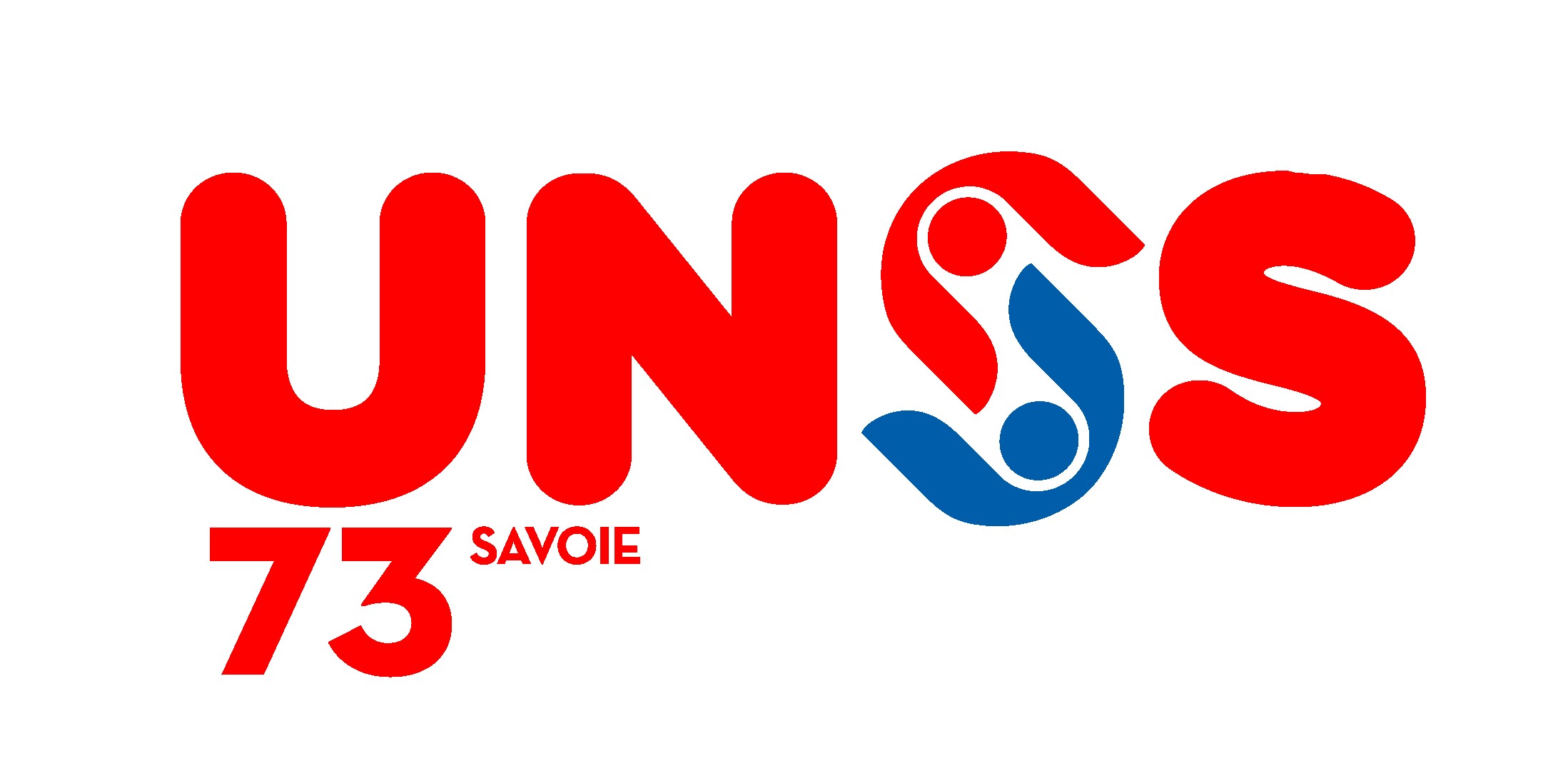 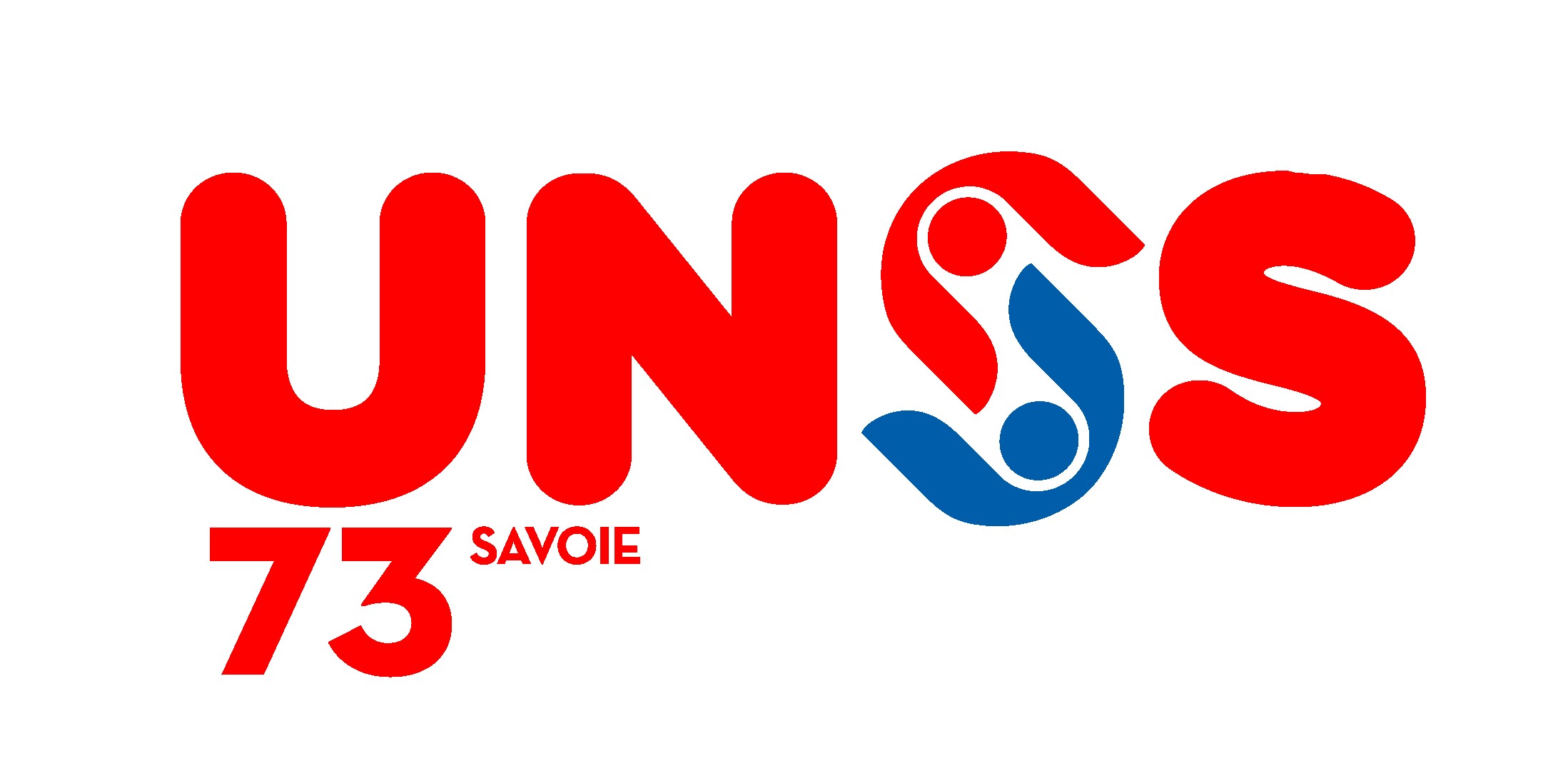 DOSSIER DE DEMANDE D’AIDE FINANCIERE
 DES AS PARTICIPANT 
AUX CHAMPIONNATS DE FRANCE	BUDGET PREVISIONNEL ETABLISSEMENTNOM DE L’ENSEIGNANT DEMANDEUR : ………………………………………
REMARQUES : à formuler sur papier libre.CHAMPIONNAT DE FRANCE DE NOM DE L’AS DATE DE LA COMPETITION LIEU DE LA COMPETITION NBRE D’ELEVES CONCERNES NBRE D’ACCOMPAGNATEURSDocument à renvoyer à : sd073@unss.org avant le vendredi 28 juin 2024Document à renvoyer à : sd073@unss.org avant le vendredi 28 juin 2024DEPENSESTRANSPORT Nb de km aller : ………….. kmHEBERGEMENT ORGANISATION(forfait payé à l’UNSS)Autre (préciser)TOTAL DEPENSESPARTICIPATION DERECETTESVotre AS (fonds propres)Votre établissement (fonds propres)Votre section sportive (fonds propres)Collectivités localesComités, LiguesFamilles (préciser la part de chaque élève)Service Régional UNSS 
*(indemnités de déplacement à calculer) 
0,02€ du km Aller x nb de personnes transportées à confirmerPartenariatAutre (préciser)TOTAL RECETTES